ADIYAMAN ÜNİVERSİTESİ
MÜHENDİSLİK FAKÜLTESİ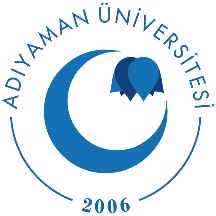 BİTİRME PROJESİ TESLİM VE DEĞERLENDİRME FORMU………….………. BÖLÜM BAŞKANLIĞINABitirme Projemi tamamlamış ve danışmanımın onayını almış bulunmaktayım. Ekte sunduğum 3 nüsha bitirme projemin teslim alınmasını ve sınav sürecimin başlatılmasını arz ederim.Saygılarımla,Bitirme Projesi başlığı: Hazırlanan metin bu hâliyle, Bitirme projesi olarak teslim edilmeye uygundur.Eksikler verilecek süre içinde tamamlanmak üzere teslim edilebilir.Teslim edilmesi uygun değildir.Danışmanı:
Tarih:
İmza:Bitirme Projesi  ......  nüsha olarak Bölüm Başkanlığına teslim edilmiştir. 							Teslim Alan:   							Tarih:							İmza:DEĞERLENDİRMEYukarıda bilgileri yer alan projenin sözlü sınavı ……/……/………… tarihinde saat ……:……‘da ………………………..’de yapılmış, imzası bulunan jüri üyeleri tarafından başarı notları belirlenmiştir. Öğrenci NoAdı SoyadıTelefone-postaTarihİmzaEvetHayırBaşlık çalışma içeriğine uygundur.Özet, çalışmanın içeriğini vermektedir ve uygundur.Hazırlanan metin, konuyu açıklamak için yeterlidir.Kullanılan ifadeler, bilimsel anlatıma uygundur.Yararlanılan kaynaklar açıklıkla belirtilmiştir.Şekiller ve çizelgeler şablona uygundur.Yazım kılavuzuna uyulmuştur.BİLİMDJ1J2YAZIMDJ1J2SUNUMDJ1J2Bitirme Projesi için yapılan kaynak ya da literatür araştırması yeterli mi?Bitirme Projesinde özet, giriş, bölümler, sonuç ve referanslar mevcut mu?Sunum için yapılan hazırlık ve organizasyon yeterli mi?Yapılan Bitirme Projesi akademik ve/veya endüstriyel bir niteliği var mı?Bütün şekil ve tablolar ile denklemler numaralandırılmış mı?Sunumun sayfa sayısı 10  5 civarında tutulabildi mi?Bir tasarım/ uygulama ve/veya inceleme/derleme yapılmış mı?Bütün şekil ve tablolara isim ya da başlık verilmiş mi?Sunum 10  5 dakika içinde tamamlanabildi mi?Uygulanan yöntem ve analiz yeterli mi?Metin ile şekil ve tablolar anlaşılır nitelikte mi?Konu ve amaç net bir şekilde açıklanabildi mi?Yapılan yorumlar yeterli mi?Bitirme Çalışması içerisinden referanslara atıf yapılmış mı?Sorulara verilen cevaplar ikna edici oldu mu?Sonuç ve öneriler yapılmış mı?Bitirme Çalışması içerisinden referanslara atıf yapılmış mı?Sorulara verilen cevaplar ikna edici oldu mu?Öğrenci NoAdı SoyadıBaşarılıBaşarısızUnvanı, Adı SoyadıUnvanı, Adı SoyadıİmzaDanışman (D)Jüri (J1)Jüri (J2)